4	в соответствии с Резолюцией 95 (Пересм. ВКР-07) рассмотреть резолюции и рекомендации предыдущих конференций с целью их возможного пересмотра, замены или аннулирования;ВведениеВ соответствии с Резолюцией 95 (Пересм. ВКР-07) Члены АТСЭ осуществили общее рассмотрение Резолюций и Рекомендаций предыдущих конференций и представляют на рассмотрение ВКР-19 возможный план действий в нижеследующей таблице.В этой таблице, при необходимости, дается ссылка на соответствующие общие предложения АТСЭ по пунктам повестки дня ВКР-19 в отношении тех Резолюций и Рекомендаций, которые охвачены различными пунктами повестки дня ВКР-19.Кроме того, Члены АТСЭ сделали конкретное предложение по внесению изменений в Рекомендацию 95 (Пересм. ВКР-07).ПредложенияВопрос A)	Изменение Резолюции 95 (Пересм. ВКР-07)MOD	ACP/24A18/1#50358РЕЗОЛЮЦИЯ 95 (Пересм. ВКР-)Общее рассмотрение резолюций и рекомендаций всемирных административных радиоконференций и всемирных конференций радиосвязиВсемирная конференция радиосвязи (),учитываяa)	важность постоянного рассмотрения резолюций и рекомендаций предыдущих всемирных административных радиоконференций и всемирных конференций радиосвязи с целью поддержания их на современном уровне;b)	что отчеты, представленные Директором Бюро радиосвязи на предыдущие конференции, обеспечивали необходимую основу для общего рассмотрения резолюций и рекомендаций, принятых проведенными ранее конференциями;c)	что для будущих конференций необходимы определенные принципы и руководящие указания по рассмотрению резолюций и рекомендаций предыдущих , не относящихся к повестке дня конференции,решает 	рассм резолюци и рекомендаци предыдущих конференций, не относящися ни к одному из пунктов повестки дня конференции, с целью:	аннулирования тех резолюций и рекомендаций, которые уже выполнили свои функции или перестали быть необходимыми;	оценки необходимости в резолюциях и рекомендациях или их частях, требующих проведения исследований МСЭ-R, по которым в течение двух последних периодов между конференциями не был достигнут прогресс;	обновления и изменения устаревших резолюций и рекомендаций или их частей и устранения явных пропусков, противоречий, неоднозначностей или исправления редакционных ошибок и выполнения любого необходимого согласования;в начале онференции определять, какой из ее комитетов несет основную ответственность за рассмотрение каждой из резолюций и рекомендаций,поручает Директору Бюро радиосвязипровести общее рассмотрение резолюций и рекомендаций предыдущих конференций и после консультаций с Консультативной группой по радиосвязи, председателями исследовательских комиссий по радиосвязи и их заместителями представить на рассмотрение второй сессии ПСК отчет , включаяс указанием любых соответствующих пунктов повестки дняпредлагает администрациямпредставить ПСК вклады, относящиеся к выполнению настоящей Резолюции,предлагает Подготовительному собранию к конференциивключить в свой отчет результаты общего рассмотрения резолюций и рекомендаций предыдущих конференций на основе вкладов, представленных ПСК администрациями, в целях содействия последующей деятельности на .Основания:	Пересмотр Резолюции 95 (ВКР-07) предлагается в следующих целях:–	чтобы четко указать на наличие постоянного пункта повестки дня по рассмотрению резолюций и рекомендаций предыдущих конференций, не связанных с повесткой дня Конференции;–	чтобы предложить Исследовательским комиссиям МСЭ- R рассмотреть Резолюции и Рекомендации, не связанные с повесткой дня Конференции, и при необходимости представить второй сессии ПСК надлежащий способ действий.Второй пункт будет способствовать более эффективному рассмотрению пункта 4 повестки дня в ходе ПСК и впоследствии позволит Конференции работать более эффективно.Вопрос B)	Обзор резолюций и рекомендаций ВАРК/ВКР	ACP/24A18/2Замечания и предлагаемый порядок действий в отношении резолюций и рекомендаций ВАРК/ВКР в ответ на Резолюцию 95 (Пересм. ВКР-07)ЧАСТЬ I – РЕЗОЛЮЦИИ ВАРК/ВКРЧАСТЬ II – РЕКОМЕНДАЦИИ ВАРК/ВКРSUP	ACP/24A18/3РЕЗОЛЮЦИЯ  31  (ВКР-15)Переходные меры по аннулированию заявок администраций на предварительную публикацию частотных присвоений спутниковым сетям и системам, к которым применяются положения Раздела II Статьи 9Основания:	БР осуществило все необходимые действия для выполнения пунктов 1 и 2 раздела решает.SUP	ACP/24A18/4РЕЗОЛЮЦИЯ  33  (Пересм. ВКР-15)Ввод в действие космических станций радиовещательной спутниковой службы до вступления в силу соглашений и связанных с ними планов 
для радиовещательной спутниковой службыОснования:	Обработка заявок на регистрацию в соответствии с данной Резолюцией была завершена до ВКР-07.MOD	ACP/24A18/5РЕЗОЛЮЦИЯ  34  (Пересм. ВКР-)Относительно установления радиовещательной спутниковой службы 
в Районе 3 в полосе частот 12,5–12,75 ГГц и совместного использования частот с космическими и наземными службами в Районах 1, 2 и 3Всемирная конференция радиосвязи ( г.),учитывая,что Всемирная административная конференция (Женева, 1979 г.) распределила полосу частот 12,512,75 ГГц радиовещательной спутниковой службе для коллективного приема в Районе 3,признавая,что согласно Резолюции 507 (Пересм. ВКР-15) Совет может пожелать уполномочить будущую компетентную конференцию радиосвязи составить план для радиовещательной спутниковой службы в полосе частот 12,5–12,75 ГГц в Районе 3,решает,1	что до того времени, пока не будет составлен план для радиовещательной спутниковой службы в Районе 3 в полосе частот 12,5–12,75 ГГц, должны по-прежнему применяться положения Статьи 9, в зависимости от случая, при координации между станциями радиовещательной спутниковой службы в Районе 3 и:а)	космическими станциями радиовещательной спутниковой и фиксированной спутниковой служб в Районах 1, 2 и 3;b)	наземными станциями в Районах 1, 2 и 3;...Основания:	Логически вытекающие изменения в связи с исключением Резолюции 33 (Пересм. ВКР-15).MOD	ACP/24A18/6РЕЗОЛЮЦИЯ  72  (Пересм. ВКР-)Подготовка на всемирном и региональном уровнях 
к всемирным конференциям радиосвязиВсемирная конференция радиосвязи (г.),учитывая,a)	что региональные организации электросвязи продолжают координировать свою подготовку к ВКР;b)	что на рассмотрение был представлен ряд общих предложений от администраций, принимавших участие в подготовке к ней в рамках региональных организаций электросвязи;c)	что такая выработка общих точек зрения на региональном уровне наряду с возможностью межрегиональных обсуждений до проведения настоящей облегчили задачу достижения общего понимания и сэкономили время в ходе прошедших ВКР;d)	что, по-видимому, возрастет сложность подготовки к будущим ;e)	что, следовательно, координация подготовки к конференции на всемирном и региональном уровнях принесет большую пользу Государствам-Членам;f)	что успех будущих будет зависеть от повышения эффективности региональной координации и взаимодействия на межрегиональном уровне до проведения этих , включая возможное проведение очных собраний между региональными группами;g)	что имеется потребность в общей координации межрегиональных консультаций,признаваяa)	пункт 2 раздела решает Резолюции 80 (Пересм. Марракеш, 2002 г.) Полномочной конференции: "поддержать гармонизацию общих предложений на региональном уровне, как это установлено в Резолюции 72 (ВКР-), для представления на всемирные конференции радиосвязи";b)	пункт 3 раздела решает Резолюции 80 (Пересм. Марракеш, 2002 г.) Полномочной конференции: "поощрять как официальное, так и неофициальное сотрудничество в интервале между конференциями с целью устранения разногласий по вопросам, уже предусмотренным повесткой дня конференции, или по новым вопросам", отмечая,что полномочные конференции решили, что Союз должен продолжать развивать более тесные отношения с региональными организациями электросвязи,решаетпродолжить проведение своей подготовки к ВКР, включая возможное проведение совместных официальных и неофициальных собраний региональных групппоруч Директору Бюро радиосвязи	продолжить консультации с региональными организациями электросвязи относительно способов оказания им помощи в подготовке к будущим всемирным конференциям радиосвязи по следующим направлениям:–	организация региональных подготовительных собраний;–	организация информационных собраний, предпочтительно до и после второй сессии Подготовительного собрания к конференции (ПСК);–	определение основных вопросов для решения;–	содействие проведению региональных и межрегиональных официальных и неофициальных собраний с целью возможного сближения межрегиональных точек зрения по основным вопросам;3	представть отчет о результатах таких консультаций на ВКР,предлагает Директору Бюро развития электросвязисотрудничать с Директором Бюро радиосвязи в выполнении настоящей Резолюции.Основания:	Укрепление мер подготовки к ВКР на глобальном и региональном уровнях. SUP	ACP/24A18/7РЕЗОЛЮЦИЯ  422  (ВКР-12)Разработка методики расчета потребностей 
в спектре воздушной подвижной спутниковой (R) службы 
в полосах частот 1545–1555 МГц (космос-Земля) 
и 1646,5–1656,5 МГц (Земля-космос)Основания:	Данная Резолюция выполнена после утверждения Рекомендации МСЭ-R M.2091.SUP	ACP/24A18/8РЕЗОЛЮЦИЯ  556  (ВКР-15)Преобразование всех аналоговых присвоений в Плане и Списке для Районов 1 и 3 в Приложениях 30 и 30А в цифровые присвоенияОснования:	Данная Резолюция выполнена.SUP	ACP/24A18/9РЕЗОЛЮЦИЯ  641  (Пересм. ВЧРВ-87)Использование полосы частот 7000–7100 кГцОснования:	Цель Резолюции была достигнута, и в полосе 7000−7100 кГц нет зарегистрированных присвоений ВЧРВ.SUP	ACP/24A18/10РЕЗОЛЮЦИЯ  642Относительно ввода в эксплуатацию земных станций
любительской спутниковой службыОснования:	В соответствии с данной Резолюцией не было получено каких-либо представлений, а в п. 11.14 РР указано, что частотные присвоения земным станциям любительской спутниковой службы не должны заявляться в соответствии со Статьей 11 РР.MOD	ACP/24A18/11РЕЗОЛЮЦИ    (ВКР-)овестка дня Всемирной конференции 
радиосвязи 2023 годаВсемирная конференция радиосвязи ( г.),...	рассмотреть в соответствии с Резолюцией 95 (Пересм. ВКР-) резолюции и рекомендации предыдущих конференций с целью их возможного пересмотра, замены или аннулирования;...Основания:	Логически вытекающие изменения, поскольку Резолюция 95 (Пересм. ВКР-07) должна быть изменена в соответствии с пунктом 4 повестки дня ВКР-19 (см. предложение ACP/24A18/1).______________Всемирная конференция радиосвязи (ВКР-19)
Шарм-эль-Шейх, Египет, 28 октября – 22 ноября 2019 года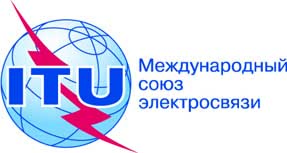 ПЛЕНАРНОЕ ЗАСЕДАНИЕДополнительный документ 18
к Документу 24-R24 сентября 2019 годаОригинал: английскийОбщие предложения Азиатско-Тихоокеанского сообщества электросвязиОбщие предложения Азиатско-Тихоокеанского сообщества электросвязиПРЕДЛОЖЕНИЯ ДЛЯ РАБОТЫ КОНФЕРЕНЦИИПРЕДЛОЖЕНИЯ ДЛЯ РАБОТЫ КОНФЕРЕНЦИИПункт 4 повестки дняПункт 4 повестки дняРез. №Предмет/названиеКомментарииПредлагаемое АТСЭ действие1Заявление частотных присвоений(Пересм. ВКР-97) Сохраняет актуальность. На данную Резолюцию имеется ссылка в п. 26/5.2 Приложения 26.NOC2Справедливое использование ГСО и орбит других спутников и полос частот для космических служб(Пересм. ВКР-03) Сохраняет актуальность. На данную Резолюцию имеется ссылка в Резолюции 4 (Пересм. ВКР-03).NOC4Срок действия частотных присвоений космическим станциям, использующим орбиту геостационарного спутника и орбиты других спутников(Пересм. ВКР-03) Сохраняет актуальность. На данную Резолюцию имеется ссылка в пункте А.2.b Таблицы А в Дополнении 2 Приложения 4.NOC5Техническое сотрудничество – распространение радиоволн в тропических зонах(Пересм. ВКР-15) Сохраняет актуальность.NOC7Национальное управление использованием радиочастот(Пересм. ВКР-03) Сохраняет актуальность. В тексте есть два раздела рекомендует. В этой связи может потребоваться внесение редакционных поправок. Существо вопроса поддерживается БР и исследованиями, проводимыми в 1-й Исследовательской комиссии МСЭ-R в отношении систем управления использованием спектра в развивающихся странах; кроме того, всемирные и региональные семинары поддерживаются БР.NOC/
MOD10Использование беспроводной электросвязи международным движением красного креста и красного полумесяца(Пересм. ВКР-2000) Сохраняет актуальность. Данная Резолюция связана с Резолюцией 646 (Пересм. ВКР-15).NOC12Помощь и поддержка Палестине(Пересм. ВКР-15) Сохраняет актуальность. В основном эта Резолюция касается исключительно Палестины. Может быть рассмотрен вопрос об обновлении пункта 2 "представить отчет ВКР-19 о ходе выполнения настоящей Резолюции" в разделе поручает далее Директору Бюро радиосвязи путем указания на "ВКР-23".N/A13Образование позывных сигналов (Пересм. ВКР-97) Сохраняет актуальность. На данную Резолюцию имеется ссылка в п. 19.32.NOC15Международное сотрудничество в области космической радиосвязи(Пересм. ВКР-03) Сохраняет актуальность; выполняется на основе взаимодействия с исследовательскими комиссиями МСЭ-D и семинарами/семинарами-практикумами БР/БРЭ.NOC18Опознавание/стороны, не являющиеся участниками вооруженного конфликта(Пересм. ВКР-15) Сохраняет актуальность. Текст был обновлен на ВКР-15. Возможно, потребуется внести изменения, отражающие текущую практику воздушной службы.NOC/
MOD20Техническое сотрудничество – воздушная электросвязь(Пересм. ВКР-03) Сохраняет актуальность. На данную Резолюцию имеется ссылка в Рекомендации 72 (Пересм. ВКР-07).NOC25Эксплуатация глобальных спутниковых систем персональной связи(Пересм. ВКР-03) Сохраняет актуальность. На данную Резолюцию имеется ссылка в Резолюции 156 (ВКР-15).NOC26Обзор примечаний(Пересм. ВКР-07) По итогам рассмотрения пункта 8 повестки дня ВКР-19 настоящую Резолюцию следует изменить (см. ACP/24A20/1).MOD27Включение текстов в Регламент радиосвязи посредством ссылки (принципы)(Пересм. ВКР-12) В соответствии с пунктом 2 повестки дня предлагается объединение с Резолюцией 28 (Пересм. ВКР-15) (см. ACP/24A17/1).MOD28Пересмотр ссылок на тексты Рекомендаций МСЭ-R, включенных в Регламент радиосвязи посредством ссылки(Пересм. ВКР-15) В соответствии с пунктом 2 повестки дня предлагается объединение с Резолюцией 27 (Пересм. ВКР-12) (см. ACP/24A17/2).SUP31Переходные меры по аннулированию заявок администраций на предварительную публикацию частотных присвоений спутниковым сетям и системам, к которым применяются положения Раздела II Статьи 9(ВКР-15) На данную Резолюцию имеется ссылка в п. 59.14. Переходный период завершился. Предлагается ее исключение, так как БР осуществило все необходимые действия для выполнения пунктов 1 и 2 раздела решает (см. ACP/24A18/3).SUP33Процедура для РСС до вступления в силу соглашений и планов для РСС(Пересм. ВКР-15) Обработка заявок на регистрацию в соответствии с данной Резолюцией (т. е. заявок, представленных до 1 января 1999 г.) была завершена до ВКР-07. Следовательно, предлагается ее исключение. Для ее удаления потребуется учесть ссылки на данную Резолюцию в РР: пп. 5.396, A.9.7 и A.11.5; Приложение 30 – § 4.2.3 f) сноска 12 и § 7.1 сноска 23; Приложение 30A – § 7.1 сноска 29; Резолюция 34 (Пересм. ВКР-15) – пункт 1 раздела решает; Дополнение к Резолюции 42 (Пересм. ВКР-15) раздел 5.1 пункт f); Дополнение 1 к Резолюции 49 (Пересм. ВКР-15) – раздел 1; Резолюция 507 (Пересм. ВКР-15) – пункт 2 раздела решает; Резолюция 528 (Пересм. ВКР-15) – пункт 3 раздела решает (см. ACP/24A18/4).SUP34РРС в полосе 12,5–12,75 ГГц в Районе 3(Пересм. ВКР-15) Сохраняет актуальность. На ВКР-15 в текст была внесены редакторские поправки. Существо этой Резолюции связано с Резолюцией 33 (Пересм. ВКР-03). Текст необходимо обновить в связи с исключением Резолюции 33 (см. ACP/24A18/5).MOD40Использование одной космической станции для ввода в действие частотных присвоений геостационарным спутниковым сетям в различных орбитальных местоположениях в течение краткого периода времени(ВКР-15) Сохраняет актуальность. На данную Резолюцию имеется ссылка в пп. 11.44B и 11.49.1 и Приложениях 30, 30A и 30B. Может потребоваться обновление пункта 5 раздела решает, в котором содержится указание "… что с 1 января 2018 года…".MOD42Использование временных систем в Районе 2 (РСС и ФСС) в полосах частот по ПР30/30А(Пересм. ВКР-15) Сохраняет актуальность, но по сути является актуальным только для Региона 2 вопросом. На данную Резолюцию имеется ссылка в пп. A.9.3 и A.11.1 и Приложениях 30 и 30A. Текст, возможно, потребуется обновить с учетом исключения (SUP) Резолюции 33.N/A49Административная процедура надлежащего исполнения(Пересм. ВКР-15) Сохраняет актуальность. Текст был обновлен на ВКР-15. На данную Резолюцию имеется ссылка в пп. 11.44.1 и 11.48, Статьях 9 и 11, Резолюциях 55 (Пересм. ВКР-15) и 81 (Пересм. ВКР-15), а также Приложениях 30, 30А и 30B. В основанном на обсуждениях этой Резолюции в РГ 4А МСЭ-R (см. Док. 4A/675) предварительном отчете Директора БР, представленном ПСК19-2, утверждается, что, возможно, на ВКР-19 потребуется рассмотреть вопрос о внесении изменений в Резолюцию 49 с целью устранения устаревших положений и несоответствия с текущей практикой (см. CPM19-2/17, раздел 3.3.2). Данный вопрос будет рассматриваться в рамках пункта 9.2 повестки дня ВКР-19.MOD55Представление форм заявок на спутниковые сети в электронном формате(Пересм. ВКР-15) Сохраняет актуальность. Текст был обновлен на ВКР-15. Согласно Отчету ПСК, его содержимое может быть перенесено в соответствующие части Статей 9 и 11, а также Приложений 30, 30A и 30B для придания ему постоянного характера.NOC/
SUP63Защита от ПНМ оборудования(Пересм. ВКР-12) Сохраняет актуальность. Достигнут прогресс в предложенных в этой Резолюции исследованиях МСЭ-R, включая сотрудничество с СИСПР. Исходя из этого, согласно Отчету ПСК, может потребоваться обновление пунктов 1 и 2 раздела предлагает МСЭ-R в свете последних результатов взаимодействия 1-й Исследовательской комиссии МСЭ-R и СИСПР.NOC/
MOD72Подготовка на региональном уровне(Пересм. ВКР-12) Сохраняет актуальность. Предлагается внести изменения для дальнейшего стимулирования подготовительной деятельности на региональном уровне (см. ACP/24A18/6).MOD74Постоянное обновление технической базы приложения 7(Пересм. ВКР-03) Сохраняет актуальность. На данную Резолюцию имеется ссылка в Резолюции 75 (Пересм. ВКР-12). Рекомендация МСЭ-R SM.1448, содержащая технические основы для координационных зон, в настоящее время рассматривается на предмет обеспечения соответствия Приложению 7.NOC/
MOD75Разработка технической основы для определения координационной зоны с целью координации приемной земной станции СКИ (дальний космос) с передающими станциями применений высокой плотности фиксированной службы в полосах 31,8−32,3 ГГц и 3738 ГГц(Пересм. ВКР-12) Сохраняет актуальность. На данную Резолюцию имеется ссылка в п. 5.547. В настоящее время не достигнуто никакого прогресса в исследованиях МСЭ-R, предложенных в этой Резолюции. Можно предложить применять пункт 2 раздела решает Резолюции 95 (в особенности вторую часть). Поскольку сфера охвата этой Резолюции тесно связана с Резолюцией 74, исследование, указанное в этой Резолюции, при необходимости может быть в общем виде включено в Резолюцию 74.NOC/
SUP76Защита геостационарных сетей фиксированной и радиовещательной спутниковых служб от максимальной суммарной эквивалентной плотности потока мощности, создаваемой несколькими негеостационарными системами фиксированной спутниковой службы в полосах частот, для которых приняты пределы эквивалентной плотности потока мощности(Пересм. ВКР-15) Сохраняет актуальность. Текст был частично обновлен на ВКР-15. На данную Резолюцию имеется ссылка в п. 22.5K, а также в Резолюциях 140 (Пересм. ВКР-15) и 159 (ВКР-15). Рекомендация МСЭ-R S.1503 была пересмотрена и утверждена в новой версии. Исходя из этого, необходимо обновление раздела предлагает МСЭ-R с учетом действующих Рекомендаций МСЭ-R S.1588 и МСЭ-R S.1503; также может потребоваться обновление Дополнения 1 с учетом включения посредством ссылки Рекомендаций МСЭ-R S.1428 и МСЭ-R BO.1443 и их действующих версий.MOD80Надлежащее исполнение в отношении принципов устава(Пересм. ВКР-07) В качестве результата рассмотрения пункта 9.3 повестки дня ВКР-19. АТСЭ не имеет предложений по данной Резолюции.−81Оценка административной процедуры надлежащего исполнения(Пересм. ВКР-15) Согласно Отчету ПСК, эта Резолюция сохраняет свою актуальность. Однако проблема так называемых "бумажных спутников" уже была решена, и Резолюция 49 (Пересм. ВКР-15), в которой осуществляется рассмотрение этого вопроса, выполнила свою задачу (см. также циркулярное письмо МСЭ-R CR/301). Эта Резолюция, замененная Резолюцией 49, не предусматривает никаких действий. Необходимо рассмотреть возможность исключения данной Резолюции.NOC/
SUP85Защита систем ГСО (ФСС и РСС) от систем НГСО ФСС(ВКР-03) Сохраняет актуальность. Изменения к Рекомендации МСЭ-R S.1503 были вновь утверждены в январе 2018 года. Поскольку посредством Циркулярного письма (CR/414, 6 декабря 2016 г.) программное обеспечение для проверки э.п.п.м. стало доступно, исходя из пункта 5 раздела решает, необходимо внести соответствующие изменения.MOD86Критерии для выполнения Резолюции 86 (Пересм. ПК-02)(Пересм. ВКР-07) Сохраняет актуальность. По итогам рассмотрения ВКР-19 (пункт 10 повестки дня) данную Резолюцию следует изменить (см. ACP/24A24A1/5).MOD95Общее рассмотрение резолюций и рекомендаций ВАРК и ВКР(Пересм. ВКР-07) По итогам рассмотрения пункта 4 повестки дня ВКР-19 данную Резолюцию следует изменить (см. ACP/24A18/1).MOD99Временное применение определенных положений РР, пересмотренного на ВКР-15, и аннулирование ряда Резолюций и Рекомендаций(ВКР-15) В результате недавней практики ВКР, эту Резолюцию следует заменить или пересмотреть на новую, имеющую ту же цель, в соответствии с результатами ВКР-19. SUP/
MOD111Планирование ФСС в полосах 18/20/30 ГГц(Орб-88) Сохраняет актуальность.NOC114ФСС (фидерные линии для ПСС) в полосе 5 ГГц(Пересм. ВКР-15) Сохраняет актуальность. На данную Резолюцию имеются ссылки в пп. 5.444 и 5.444А, а также в Резолюции 748 (Пересм. ВКР-15).NOC122HAPS в полосе 47/48 ГГц(Пересм. ВКР-07) Сохраняет актуальность. На данную Резолюцию имеются ссылки в п. 5.552A и Приложении 4. По итогам рассмотрения пункта 1.14 повестки дня ВКР-19 АТСЭ не имеет предложений по данной Резолюции.−125Совместное использование частот в полосах 1610,6–1613,8 МГц и 1660–1660,5 МГц подвижной спутниковой и радиоастрономической службами(Пересм. ВКР-12) Сохраняет актуальность. Текст был незначительно обновлен на ВКР-12. Будущей компетентной ВКР следует рассмотреть результаты проводимых исследований совместного использования частот ПСС и РАС. В настоящее время какой-либо прогресс в исследованиях МСЭ-R, предложенных в данной Резолюции, отсутствует.NOC140Пределы э.п.п.м. в полосе 19,720,2 ГГц(Пересм. ВКР-15) Сохраняет актуальность. Текст рассматривался на ВКР-15. На данную Резолюцию имеется ссылка в п. 22.5CA. Данная Резолюция актуальна для Резолюции 85 (ВКР-15).NOC/
MOD143Руководящие принципы для внедрения систем высокой плотности в ФСС в полосах частот, определенных для таких применений(Пересм. ВКР-07) Сохраняет актуальность. На данную Резолюцию имеется ссылка в п. 5.516В.NOC144Особые потребности небольших с географической точки зрения стран или стран с малой по ширине территорией, эксплуатирующих земные станции ФСС в полосе частот 13,7514 ГГц(Пересм. ВКР-07) Сохраняет актуальность. Текст рассматривался на ВКР-15. NOC145Использование полос 27,928,2 ГГц и 31−31,3 ГГц HAPS в фиксированной службе(Пересм. ВКР-12) Сохраняет актуальность. На данную Резолюцию имеются ссылки в пп. 5.537A и 5.543A и Приложении 4. В результате рассмотрения пункта 1.14 повестки дня ВКР-19 АТСЭ не имеет предложений по данной Резолюции.−147Пределы п.п.м. для ФСС, использующих орбиты с большим углом наклонения в полосе 17,7–19,7 ГГц(ВКР-07) Сохраняет актуальность. На данную Резолюцию имеются ссылки в пп. 21.16.6В и 21.16.6С.NOC148Спутниковые системы, ранее входившие в Часть B Плана Приложения 30B (ВАРК Орб-88)(Пересм. ВКР-15) Сохраняет актуальность, в зависимости от регистрационной записи БР для Части В. На данную Резолюцию имеется ссылка в Приложении 30В.NOC149Представления от новых Государств – Членов Союза, относящиеся к Приложению 30В Регламента радиосвязи(Пересм. ВКР-12) Сохраняет актуальность. Текст был недавно обновлен на ВКР-12.NOC150Использование полос 64406520 МГц и 65606640 МГц линиями станций сопряжения для станций на высотной платформе в фиксированной службе(ВКР-12) Сохраняет актуальность. На данную Резолюцию имеется ссылка в п. 5.547. В результате рассмотрения пункта 1.14 повестки дня ВКР-19 в данную Резолюцию не следует вносить никаких изменений (см. ACP/24A14/2).NOC154Рассмотрение технических и регламентарных действий в целях обеспечения существующей и будущей работы земных станций фиксированной спутниковой службы в полосе 3400−4200 МГц в качестве средства содействия безопасной эксплуатации воздушных судов и надежному распространению метеорологической информации в некоторых странах Района 1(Пересм. ВКР-15) Сохраняет актуальность. Члены АТСЭ считают, что данная Резолюция ограничена некоторыми странами Района 1, и они не поддерживают применение каких-либо аспектов данного вопроса к Району 3.N/A155Регламентарные положения, касающиеся земных станций на борту беспилотных воздушных судов, работающих с геостационарными спутниковыми сетями фиксированной спутниковой службы в некоторых полосах частот, к которым не применяется План Приложений 30, 30А и 30В, для управления и связи, не относящейся к полезной нагрузке, беспилотных авиационных систем в необособленном воздушном пространстве(ВКР-15) Сохраняет актуальность. На данную Резолюцию имеется ссылка в п. 5.484B. АТСЭ не имеет предложений по данной Резолюции.−156Использование полос частот 19,7–20,2 ГГц и 29,5–30,0 ГГц земными станциями, находящимися в движении, которые осуществляют связь с геостационарными космическими станциями в фиксированной спутниковой службе(ВКР-15) Сохраняет актуальность. На данную Резолюцию имеются ссылки в п. 5.527A и Резолюции 158 (ВКР-15). Могут быть внесены изменения, для того чтобы обновить пункт e) раздела признавая в части кодов класса станций UC и UF. АТСЭ не имеет предложений по данной Резолюции.−157Исследование технических и эксплуатационных вопросов и регламентарных положений для новых систем на негеостационарной спутниковой орбите в полосах частот 3700−4200 МГц, 4500−4800 МГц, 5925−6425 МГц и 6725−7025 МГц, распределенных фиксированной спутниковой службе(ВКР-15) В результате рассмотрения ВКР-19 (пункт 9.1 повестки дня, вопрос 9.1.3) данную резолюцию следует исключить (см. ACP/24A21A3/3).SUP158Использование полос частот 17,7−19,7 ГГц (космос-Земля) и 27,5−29,5 ГГц (Земля-космос) земными станциями, находящимися в движении, которые взаимодействуют с геостационарными космическими станциями фиксированной спутниковой службы(ВКР-15) В результате рассмотрения пункта 1.5 повестки дня ВКР-19 данную резолюцию следует исключить (см. ACP/24A5/6).SUP159Исследования технических и эксплуатационных вопросов и регламентарных положений для негеостационарных спутниковых систем фиксированной спутниковой службы в полосах частот 37,5−39,5 ГГц (космос-Земля), 39,5−42,5 ГГц (космос-Земля), 47,2−50,2 ГГц (Земля-космос) и 50,4−51,4 ГГц (Земля-космос)(ВКР-15) В результате рассмотрения пункта 1.6 повестки дня ВКР-19 АТСЭ не имеет предложений по данной Резолюции.−160Содействие доступу к широкополосным применениям, обеспечиваемым станциями на высотной платформе(ВКР-15) В результате рассмотрения пункта 1.14 повестки дня ВКР-19 данную резолюцию следует исключить (см. ACP/24A14/3).SUP161Исследования относительно потребностей в спектре и возможного распределения полосы частот 37,5−39,5 ГГц фиксированной спутниковой службе(ВКР-15) На данную Резолюцию имеется ссылка в пункте 2.4 предварительной повестки дня для ВКР-23 (см. Рез. 810 (ВКР-15)). В результате рассмотрения ВКР-19 (пункт 10 повестки дня) в данную Резолюцию не следует вносить изменения.NOC162Исследования, касающиеся потребностей в спектре и возможного распределения полосы частот 51,4−52,4 ГГц фиксированной спутниковой службе (Земля-космос)(ВКР-15) В результате рассмотрения ВКР-19 (пункт 9.1 повестки дня, вопрос 9.1.9), данную резолюцию следует исключить (см. ACP/24A21A9/8).SUP163Развертывание земных станций в ряде стран Районов 1 и 2 в полосе частот 14,5−14,75 ГГц в фиксированной спутниковой службе (Земля-космос) не для фидерных линий радиовещательной спутниковой службы(ВКР-15) Сохраняет актуальность, но по сути является вопросом других Районов 1 и 2. На данную Резолюцию имеются ссылки в пп. 5.509В, 5.509С, 5.509D, 5.509E, 5.509F, 5.510 и 22.40, а также в Приложениях 4 и 30А.N/A164Развертывание земных станций в ряде стран Района 3 в полосе частот 14,5−14,8 ГГц в фиксированной спутниковой службе (Земля-космос) не для фидерных линий радиовещательной спутниковой службы(ВКР-15) Сохраняет актуальность. На данную Резолюцию имеется ссылка в пп. 5.509В, 5.509С, 5.509C, 5.509D, 5.509E, 5.509F, 5.510 и 22.40, а также в Приложениях 4 и 30А. Разработана новая Рекомендация МСЭ-R S.2112-0 о руководящих указаниях по проведению двусторонней координации для явных соглашений в этой полосе частот.NOC205Защита ПСС в полосе 406–406,1 МГц(Пересм. ВКР-15) Сохраняет актуальность. На данную Резолюцию имеются ссылки в п. 5.265 и Резолюциях 646 (Пересм. ВКР-15) и 659 (ВКР-15). NOC207Контроль МПС/ВП(R)С(Пересм. ВКР-15) Сохраняет актуальность. Текст был обновлен на ВКР-15.NOC212Внедрение IMT (Пересм. ВКР-15) В результате рассмотрения ВКР-19 (пункт 9.1 повестки дня, вопрос 9.1.1) АТСЭ не имеет предложений по данной Резолюции.−215Координация между системами ПСС(Пересм. ВКР-12) Сохраняет актуальность. Текст был обновлен на ВКР-12. В настоящее время какой-либо прогресс в исследованиях МСЭ-R, предложенных в данной Резолюции, отсутствует. NOC217Радары профиля ветра(ВКР-97) На данную Резолюцию имеются ссылки в пп. 5.162А и 5.291А, а также в Резолюции 658 (ВКР-15). На ВКР-15 Секретариатом в текст были внесены редакторские поправки.NOC221HAPS для IMT в полосах около 2 ГГц(Пересм. ВКР-07) На данную Резолюцию имеется ссылка в п. 5.388А. В исследованиях МСЭ-R, предложенных в данной Резолюции, прогресс отсутствует в связи с отсутствием вкладов.NOC222Использование полос 1525–1559 МГц и 1626,51660,5 МГц службой ПСС и исследования для обеспечения долгосрочного наличия спектра для ВПС(R)С(Пересм. ВКР-12) Сохраняет актуальность. Текст был обновлен на ВКР-12. На данную Резолюцию имеются ссылки в пп. 5.353А и 5.357А. Необходимо установить, имеется ли какой-либо прогресс в исследованиях МСЭ-R, предложенных в данной Резолюции. NOC223Дополнительные полосы, определенные для IMT(Пересм. ВКР-15) Сохраняет актуальность. На данную Резолюцию имеются ссылки в пп. 5.341A, 5.341B, 5.341C, 5.346, 5.346A, 5.384A, 5.388, 5.429B, 5.429D, 5.429F, 5.441A и 5.441B, а также Резолюции 903 (Пересм. ВКР-15). В исследованиях МСЭ-R, предлагаемых в данной Резолюции, наблюдается прогресс, в том числе по вопросу совместного использования частот и совместимости, а также разработки планов размещения частот, включая совместимость при работе в соседних полосах между наземной IMT и ПСС в полосе частот 1518–1525 МГц. При рассмотрении статуса данной Резолюции можно принять во внимание результаты ВКР-19 в отношении п. 5.441B.NOC/
MOD224Полосы частот ниже 1 ГГц для наземного сегмента IMT(Пересм. ВКР-15) Сохраняет актуальность. На данную Резолюцию имеются ссылки в пп. 5.286AA, 5.295, 5.308A, 5.312A, 5.316B и 5.317A, а также в Резолюциях749 (Пересм. ВКР-15) и 760 (ВКР-15). В исследованиях МСЭ-R, предложенных в этой Резолюции, наблюдается прогресс, например, в разработке плана(ов) размещения частот.NOC/
MOD225Использование дополнительных полос для спутникового сегмента IMT(Пересм. ВКР-12) Сохраняет актуальность. На данную Резолюцию имеется ссылка в п. 5.351А.NOC229Использование полос частот 5150–5250, 5250−5350 и 5470–5725 МГц для WAS, включая RLAN(Пересм. ВКР-12) Сохраняет актуальность. На данную Резолюцию имеются ссылки в пп. 5.446A, 5.447 и 5.453, а также Резолюциях 239 (ВКР-15) и 764 (ВКР-15). В результате рассмотрения пункта 1.16 повестки дня ВКР-19  АТСЭ не имеет предложений по данной Резолюции.−235Рассмотрение использования спектра в полосе частот 470−960 МГц в Районе 1(ВКР-15) На данную Резолюцию имеется ссылка в пункте 2.5 предварительной повестки дня для ВКР-23. В результате рассмотрения ВКР-19 (пункт 10 повестки дня) в данную Резолюцию не следует вносить изменения.NOC236Системы железнодорожной радиосвязи между поездом и путевыми устройствами(ВКР-15) В результате рассмотрения пункта 1.11повестки дня ВКР-19 данную резолюцию следует исключить (см. ACP/24A11/2).SUP237Применения интеллектуальных транспортных систем(ВКР-15) В результате рассмотрения пункта 1.12 повестки дня ВКР-19 данную резолюцию следует исключить (см. ACP/24A12/4).SUP238Исследования связанных с частотами вопросов, которые направлены на определение спектра для Международной подвижной электросвязи, включая возможные дополнительные распределения подвижным службам на первичной основе в участке(ах) диапазона частот между 24,25 и 86 ГГц для будущего развития IMT на период до 2020 года и далее(ВКР-15) В результате рассмотрения пункта 1.13 повестки дня ВКР-19 было принято решение о том, что Резолюцию следует исключить или изменить.SUP/
MOD239Исследования, касающиеся систем беспроводного доступа, включая локальные радиосети, в полосах частот между 5150 МГц и 5925 МГц(ВКР-15) В результате рассмотрения пункта 1.16 повестки дня ВКР-19 данную резолюцию следует исключить (см. ACP/24A16/5).SUP331Эксплуатация Глобальной морской системы для случаев бедствия и обеспечения безопасности (ГМСББ)(Пересм. ВКР-12) Сохраняет актуальность. Текст был обновлен на ВКР-12. Требуемые исследования МСЭ-R на текущий момент не завершены.NOC339Координация служб НАВТЕКС(Пересм. ВКР-07) Сохраняет актуальность. На данную Резолюцию имеются ссылки в п. 5.79А и Приложении 15 (Пересм. ВКР-15).NOC343Дипломы (для судов, использующих ГМСББ на необязательной основе)(Пересм. ВКР-12) Сохраняет актуальность (для обеспечения взаимосвязи между судами, подпадающими и не подпадающими под действие СОЛАС). Текст был обновлен на ВКР-12. На данную Резолюцию имеются ссылки в пп. 47.27А и 48.7.NOC344Исчерпание возможностей MMSI(Пересм. ВКР-12) Сохраняет актуальность. Текст был обновлен на ВКР-12. Предоставление услуг Инмарсат В и М, упомянутых в разделе отмечая, было прекращено в конце 2016 г. и 2017 г., соответственно. Кроме того, в ИМО рассматривается возможность учета других спутников ГМСББ, помимо спутников Инмарсат. В связи с этим может возникнуть необходимость внесения изменений. Может потребоваться обновление с учетом пересмотра Рекомендации МСЭ-R M.585-7 в отношении ссылок на Инмарсат и систем/оборудования ПСС.NOC/
MOD349Ложные сигналы тревоги в ГМСББ(Пересм. ВКР-12) Сохраняет актуальность. Текст был обновлен на ВКР-12. На данную Резолюцию имеется ссылка в п. 32.10A. Можно рассмотреть возможность проведения обзора текста по аналогии с Резолюцией 344. Рекомендация МСЭ-R M.493-15 была утверждена в январе 2019 г.NOC/
MOD352Использование несущих частот 12 290 кГц и 16 420 кГц для связанных с безопасностью входящих и исходящих вызовов центров координации спасательных работ(ВКР-03) Сохраняет актуальность. На данную Резолюцию имеются ссылки в п. 52.221А и Приложении 17.NOC354Процедуры радиотелефонной связи в случае бедствия и для обеспечения безопасности на частоте 2182 кГц(ВКР-07) Сохраняет актуальность. На данную Резолюцию имеются ссылки в пп. 52.101 и 52.189.NOC356Регистрация МСЭ информации морской службы(ВКР-07) Сохраняет актуальность. Консультации, которые в этой Резолюции предложено провести МСЭ-R, все еще продолжаются; это постоянный процесс в РГ 5B и ИМО. На основе потребностей новых морских систем; возможно необходимо изменить формулировку раздела предлагает МСЭ-R на "проводить на регулярной основе консультации…".NOC/
MOD359Рассмотрение регламентарных положений, связанных с модернизацией Глобальной морской системы для случаев бедствия и обеспечения безопасности и исследованиями, касающимися электронной навигации(Пересм. ВКР-15) В результате рассмотрения пункта 1.8 повестки дня ВКР-19 АТСЭ не имеет предложений по данной Резолюции.−360Рассмотрение регламентарных положений и распределений спектра для МПСС в целях создания условий для работы спутникового сегмента системы обмена данными в ОВЧ-диапазоне и для усовершенствованной морской радиосвязи(Пересм. ВКР-15) В результате рассмотрения пункта 1.9.2 повестки дня ВКР-19 данную резолюцию следует исключить (см. ACP/24A9A2/7).SUP361Рассмотрение регламентарных положений, связанных с модернизацией ГМСББ и касающихся внедрения электронной навигации(ВКР-15) На данную Резолюцию имеется ссылка в пункте 2.1 предварительной повестки дня для ВКР-23.В результате рассмотрения ВКР-19 (пункт 10 повестки дня) данную Резолюцию следует изменить (см. ACP/24A24A2/2).MOD362Автономные морские радиоустройства, работающие в полосе частот 156−162,05 МГц(ВКР-15) В результате рассмотрения пункта 1.9.1 повестки дня ВКР-19 данную резолюцию следует исключить (см. ACP/24A9A1/3).SUP405Частоты для ВП(R)С(ВАРК-92) Сохраняет актуальность; текущая деятельность в ИКАО.NOC413Использование полосы 108117,975 МГц воздушной подвижной (R) службой (ВП(R)С)(Пересм. ВКР-12) Сохраняет актуальность. Текст был обновлен на ВКР-12. На данную резолюцию имеется ссылка в п. 5.197А.NOC416Использование полос 4400–4940 МГц и 5925−6700 МГц применением воздушной подвижной телеметрии (ВКР-07) Сохраняет актуальность. На данную Резолюцию имеются ссылки в пп. 5.440, 5.442 и 5.457С.NOC417Использование полосы 960–1164 МГц службой ВП(R)С(Пересм. ВКР-15) Сохраняет актуальность. Текст был обновлен на ВКР-15. На данную Резолюцию имеется ссылка в п. 5.327А.NOC418Использование полосы 5091–5250 МГц службой ВПС для применений телеметрии(Пересм. ВКР-15) Сохраняет актуальность. Текст был обновлен на ВКР-15. На данную Резолюцию имеются ссылки в пп. 5.444B и 5.446C. Новая версия Рекомендации МСЭ-R M.2122-0 для полосы 5150−5250 МГц была утверждена в январе 2019 г., поэтому может быть рассмотрен вопрос об исключении раздела предлагает Сектору МСЭ-R.NOC/
MOD422Разработка методики расчета потребностей в спектре воздушной подвижной спутниковой (R) службы в полосах частот 1545–1555 МГц (космос-Земля) и 1646,5–1656,5 МГц (Земля-космос)(ВКР-12) Сохраняет актуальность. На данную Резолюцию имеется ссылка в Резолюции 222 (Пересм. ВКР-12). Выполнена после утверждения Рекомендации МСЭ-R M.2091. Следовательно, данную Резолюцию предлагается исключить (см. ACP/24A18/7).SUP424Использование WAIC в полосе частот 4200−4400 МГц(ВКР-15) Сохраняет актуальность. На данную Резолюцию имеется ссылка в п. 5.436.NOC425Использование полосы частот 1087,7−1092,3 МГц воздушной подвижной спутниковой (R) службой (Земля-космос) в целях содействия глобальному слежению за рейсами гражданской авиации(ВКР-15) Сохраняет актуальность. На данную Резолюцию имеется ссылка в п. 5.328AA. Могут быть внесены изменения в раздел предлагает МСЭ-R с учетом результатов исследований, содержащихся в Отчете МСЭ-R M.2396-0, который был выпущен в октябре 2016 г.NOC/
MOD426Исследования потребностей в спектре и регламентарных положений для внедрения и использования GADSS(ВКР-15) В результате рассмотрения пункта 1.10 повестки дня ВКР-19 данную резолюцию следует исключить (см. ACP/24A10/7).SUP506Только ГСО в полосах РСС (12 ГГц)(Пересм. ВКР-97) Сохраняет актуальность.NOC507Соглашения/Планы для РСС (Пересм. ВКР-15) Сохраняет актуальность. На данную Резолюцию имеется ссылка в п. 11.37.2 и Приложении 30. Необходимо обновить, поскольку Резолюция 33, на которую ссылается данная Резолюция, исключена.MOD517Внедрение излучений с цифровой модуляцией в ВЧРВ(Пересм. ВКР-15) Сохраняет актуальность. На данную Резолюцию имеются ссылки в п. 5.134, Приложении 11, Резолюциях 543 (ВКР-03) и 550 (ВКР-07), а также Рекомендации 503 (Пересм. ВКР-2000). Текст был обновлен на ВКР-15.NOC526Дополнительные положения для ТВВЧ(Пересм. ВКР-12) Сохраняет актуальность. Сфера охвата настоящей Резолюции относится только к Району 2.N/A528РСС (звуковая) в полосе 1,5 ГГц(Пересм. ВКР-15) Сохраняет актуальность. На данную Резолюцию имеются ссылки в пп. 5.345, 5.393 и 5.418 и Резолюции 539 (Пересм. ВКР-15). Для рассмотрения одной из будущих ВКР; может потребоваться обновление, так как пункт 1 раздела решает устарел и Резолюция 33 может быть исключена.NOC/
MOD535Применение Статьи 12(Пересм. ВКР-15) Сохраняет актуальность. Может потребоваться исключение пункта 1 раздела поручает Директору Бюро радиосвязи, так как Дополнение уже реализовано, и отсутствует необходимость Правилах процедуры, после того как администрациям было сообщено об этом в циркулярных письмах и на веб-странице БР.MOD536Спутники РСС, обслуживающие другие страны(ВКР-97) Сохраняет актуальность.NOC539Использование полосы 2630–2655 МГц для НГСО РСС(Пересм. ВКР-15) Сохраняет актуальность для некоторых стран Района 3. На данную Резолюцию имеются ссылки в п. 5.418, Приложении 5 и Резолюции 903 (Пересм. ВКР-15).NOC543Временные значения РЧ защитного отношения для излучений с аналоговой и цифровой модуляцией в ВЧРВ(ВКР-03) Сохраняет актуальность, учитывая, что внедрение цифровой модуляции в ВЧРВ пока не получило широкого распространения. На данную Резолюцию имеется ссылка в пп. 1.1 и 2.5 Части C Приложения 11, а также Резолюциях 517 (Пересм. ВКР-15) и 535 (Пересм. ВКР-15). В соответствии с Примечанием Секретариата могут быть внесены редакторские поправки в отношении ссылки на Резолюцию 517 (Пересм. ВКР-03). Исключение пункта 2 раздела предлагает МСЭ-R, так как эта фраза устарела (см. Отчет директора для ВКР-07 о выполнении данной Резолюции).MOD548Применение концепции группирования в ПР30/30А в Районах 1 и 3(Пересм. ВКР-12) Сохраняет актуальность. Текст был обновлен на ВКР-12.NOC549Использование полосы частот 620790 МГц для существующих присвоений РСС(ВКР-07) Сохраняет актуальность. Статус работы двух конкретных РСС, упомянутых в данной Резолюции, требует подтверждения. На данную Резолюцию имеются ссылки в п. 5.311А и Приложении 5. Необходимо рассмотреть возможность исключения данной Резолюции.NOC/
SUP550Информация, относящаяся к ВЧ радиовещательной службе(ВКР-07) Сохраняет актуальность. Редакторские поправки – обновление ссылки на Резолюцию 517.NOC/
MOD552Доступ к полосе 21,4–22 ГГц и ее освоение на долгосрочную перспективу в Районах 1 и 3(Пересм. ВКР-15) Сохраняет актуальность. На данную Резолюцию имеется ссылка в пп. 11.44.1 и 11.48, а также в Статьях 9 и 11.Может потребоваться исключение Дополнения 3 (Переходные меры), может потребоваться обновление пунктов 2 и 3 раздела решает. MOD553Дополнительные регламентарные меры, касающиеся сетей радиовещательной спутниковой службы в полосе 21,4–22 ГГц в Районах 1 и 3, которые направлены на расширение возможности справедливого доступа к данной полосе(Пересм. ВКР-15) Сохраняет актуальность. Текст был обновлен на ВКР-15. Пп. 8 и 9 Прилагаемого документа к данной Резолюции необходимо обновить, так как представление информации для предварительной публикации более не требуется.MOD554Применение масок п.п.м. к координации в соответствии с п. 9.7 для сетей радиовещательной спутниковой службы в полосе 21,4−22 ГГц в Районах 1 и 3(ВКР-12) Сохраняет актуальность. На данную Резолюцию имеется ссылка в Статье 11. Может потребоваться перенести содержимое в Приложение 5 к РР.NOC/
SUP555Дополнительные регламентарные положения, касающиеся сетей радиовещательной спутниковой службы в полосе 21,4–22 ГГц в Районах 1 и 3, которые направлены на расширение возможности справедливого доступа к данной полосе(Пересм. ВКР-15) Сохраняет актуальность. На данную Резолюцию имеется ссылка в п. 5.530D. Текст был обновлен на ВКР-15.К ВКР-19 пункт 2 раздела решает устареет.MOD/
SUP556Преобразование всех аналоговых присвоений в Плане и Списке для Районов 1 и 3 в Приложениях 30 и 30А в цифровые присвоения(ВКР-15) Выполнена. Предлагается исключение (см. ACP/24A18/8).SUP557Рассмотрение возможного пересмотра Дополнения 7 к Приложению 30 к Регламенту радиосвязи(ВКР-15) В результате рассмотрения пункта 1.4 повестки дня ВКР-19 данную резолюцию следует исключить (см. ACP/24A4/14).SUP608Использование полосы 1215–1300 МГц системами РНСС (космос-Земля)(Пересм. ВКР-15) Сохраняет актуальность. На данную Резолюцию имеется ссылка в п. 5.329. Текст был обновлен на ВКР-15.NOC609Защита ВРНС от эквивалентной п.п.м., создаваемой сетями и системами РНСС в полосе 11641215 МГц(Пересм. ВКР-07) Сохраняет актуальность. На данную Резолюцию имеются ссылки в пп. 5.328А и 21.18, а также в Рекомендации 608 (Пересм. ВКР-07).NOC610Координация сетей и систем РНСС в полосах 1164–1300 МГц, 15591610 МГц и 50105030 МГц(ВКР-03) Сохраняет актуальность. На данную Резолюцию имеется ссылка в п. 5.328B.Может потребоваться определенное разъяснение пункта 6 раздела решает (если заявлено о вводе в действие спутниковой системы, то, по логике, критерии, указанные в Дополнении, соблюдены).NOC/
MOD612Использование частот между 3 МГц и 50 МГц радиолокационной службой для обеспечения работы высокочастотных океанографических радаров(Пересм. ВКР-12) Сохраняет актуальность. Текст был обновлен на ВКР-12. На данную Резолюцию имеются ссылки в пп. 5.132А, 5.145А и 5.161А, а также в Приложении 4.NOC641Использование полосы 7000–7100 кГц(Пересм. HFBC-87) На ПСК19-2 было подтверждено, что цель Резолюции была достигнута, и в полосе 7000−7100 кГц нет зарегистрированных присвоений ВЧРВ. Предлагается исключение (см. ACP/24A18/9).SUP642Земные станции любительской спутниковой службы(ВАРК-79) Может быть исключена, так как в соответствии с данной Резолюцией не было получено каких-либо представлений, а в п. 11.14 РР указано, что частотные присвоения земным станциям любительской спутниковой службы не должны заявляться в соответствии со Статьей 11 РР (см. ACP/24A18/10).SUP646Обеспечение общественной безопасности и оказание помощи при бедствиях(Пересм. ВКР-15) Сохраняет актуальность. На данную Резолюцию имеется ссылка в Резолюциях 224 (Пересм. ВКР-15) и 647 (Пересм. ВКР-15), а также в Рекомендации 206 (Пересм. ВКР-15). В исследованиях, предложенных МСЭ-R в данной Резолюции, отмечается определенный прогресс, включая пересмотр Рекомендации МСЭ-R M.2015. В раздел признавая также может быть включена ссылка на Рекомендацию МСЭ-R BS.2107. Требуется обновление с учетом изложенных выше обстоятельств, поэтому следует изменить пункт 2 раздела предлагает МСЭ-R следующим образом: "рассматривать и пересматривать соответствующие… МСЭ-R".MOD647Аспекты радиосвязи, включая руководящие указания по управлению использованием спектра, при раннем предупреждении, прогнозировании, обнаружении, смягчении последствий бедствий и операциях по оказанию помощи в чрезвычайных ситуациях и при бедствиях(Пересм. ВКР-15) Сохраняет актуальность. Взаимосвязь между данной Резолюцией и Резолюцией 646 (Пересм. ВКР-15) нуждается в пересмотре. По аналогии с имеющимся примечанием 3 в пункт а) раздела признавая далее также может быть включено новое примечание, в котором будет указан адрес веб-страницы с соответствующими текстами МСЭ-R (например, http://www.itu.int/en/ITU-R/
information/Pages/res647.aspx). MOD655Определение шкалы времени и распространение сигналов времени с использованием систем радиосвязи(ВКР-15) Сохраняет актуальность. Ссылка на данную Резолюцию содержится в п. 1.14.NOC656Возможное распределение спутниковой службе исследования Земли (активной) для радиолокационных зондов на борту космических аппаратов в диапазоне частот около 45 МГц(ВКР-15) На данную Резолюцию имеется ссылка в пункте 2.2 предварительной повестки дня для ВКР-23 (см. Рез. 810 (ВКР-15)). В данную Резолюцию не следует вносить изменения.NOC657Потребности в спектре датчиков космической погоды и их защита(ВКР-15) На данную Резолюцию имеется ссылка в пункте 2.3 предварительной повестки дня для ВКР-23 (См. Рез. 810 (ВКР-15)). В данную Резолюцию не следует вносить изменения.NOC658Распределение полосы частот 50−54 МГц любительской службе в Районе 1(ВКР-15) В результате рассмотрения пункта 1.1 повестки дня ВКР-19 АТСЭ не имеет предложений по данной Резолюции.−659Исследования в целях удовлетворения потребностей службы космической эксплуатации для негеостационарных спутников, осуществляющих непродолжительные полеты(ВКР-15) В результате рассмотрения пункта 1.7 повестки дня ВКР-19 АТСЭ не имеет предложений по данной Резолюции.−673Применения наблюдения Земли(Пересм. ВКР-12) Сохраняет актуальность. Текст был обновлен на ВКР-12. На данную Резолюцию имеется ссылка в п. 29А.1.NOC703Критерии помех для совместно используемых полос частот(Пересм. ВКР-07) Сохраняет актуальность. На данную Резолюцию имеются ссылки в Резолюциях 33 (Пересм. ВКР-15), 34 (Пересм. ВКР-15) и 528 (Пересм. ВКР-15).NOC705Защита служб в полосе 70–130 кГц(Пересм. ВКР-15) Сохраняет актуальность. Текст был обновлен на ВКР-15.NOC716Использование полос около 2 ГГц(Пересм. ВКР-12) Сохраняет актуальность. На данную Резолюцию имеется ссылка в пп. 5.389А и 5.389С. NOC729Адаптивные системы в полосах СЧ/ВЧ(Пересм. ВКР-07) Сохраняет актуальность. На данную Резолюцию имеется ссылка в Приложении 4.NOC731Совместное использование частот и совместимость при работе в соседних полосах между активными и пассивными службами в диапазоне выше 71 ГГц(Пересм. ВКР-12) Сохраняет актуальность. Текст был обновлен на ВКР-12. Ссылка на Рекомендацию МСЭ-R RS.1029, которая была исключена, может быть заменена ссылкой на Рекомендацию RS.2017. MOD732Совместное использование частот активными службами в диапазоне выше 71 ГГц(Пересм. ВКР-12) Сохраняет актуальность. Текст был обновлен на ВКР-12. NOC739Совместимость между РАС и активными космическими службами (Пересм. ВКР-15) Сохраняет актуальность. На данную Резолюцию имеется ссылка в п. 5.208B. На ВКР-15 текст был незначительно обновлен. Может понадобиться внесение редакционной поправки в Таблицу 1-2 Дополнения 1, чтобы добавить полное название IUCAF (Научный комитет по распределению частот для радиоастрономии и исследования космического пространства). В результате рассмотрения пункта 1.9.2 повестки дня ВКР-19  данную Резолюцию следует изменить (см. ACP/24A9A2/8).MOD741Защита РАС в полосе 4990–5000 МГц (Пересм. ВКР-15) Сохраняет актуальность. На данную Резолюцию имеются ссылки в п. 5.443В и Приложениях 4 и 30. Текст был незначительно обновлен на ВКР-15.NOC743Защита станций РАС с однозеркальным радиотелескопом в полосе 42,543,5 ГГц(ВКР-03) Сохраняет актуальность, но по сути является вопросом Района 2. На данную Резолюцию имеются ссылки в пп. 5.551H и 5.551I.N/А744Совместное использование частот ПСС (Земля-космос) и другими службами в полосе 1668,41675 МГц(Пересм. ВКР-07) Сохраняет актуальность. На данную Резолюцию имеется ссылка в п. 5.379D.NOC748Совместимость ВП(R)С и ФСС (Земля-космос) в полосе 50915150 МГц(Пересм. ВКР-15) Сохраняет актуальность. На данную Резолюцию имеется ссылка в п. 5.444B и Резолюции 418 (Пересм. ВКР-15). Поскольку Рекомендации МСЭ-R P.525-2 и МСЭ-R P.526-13 были пересмотрены, требуется соответствующее обновление в рамках пункта 2 повестки дня (см. ACP/24A17/6).MOD749Использование полосы частот 790–862 МГц в странах Района 1 и в Исламской Республике Иран применениями подвижной службы и другими службами(Пересм. ВКР-15) Сохраняет актуальность. На данную Резолюцию имеется ссылка в пп. 5.316B и 5.317A.NOC750Совместимость между ССИЗ (пассивной) и соответствующими активными службами(Пересм. ВКР-15) Сохраняет актуальность (см. п. 5.338A РР). На данную Резолюцию имеется ссылка в Резолюциях 159 (ВКР-15) и 162 (ВКР-15). В результате рассмотрения пунктов 1.6, 9.1 (Вопрос 9.1.9) и 1.13 повестки дня ВКР-19 данную Резолюцию следует изменить (см. ACP/24A6/3, ACP/24A13A1/5, ACP/24A21A9/9).MOD751Использование полосы частот 10,610,68 ГГц(ВКР-07) Сохраняет актуальность. На данную Резолюцию имеется ссылка в п. 5.482A РР.NOC752Использование полосы частот 36–37 ГГц(ВКР-07) Сохраняет актуальность. На данную Резолюцию имеется ссылка в п. 5.550A РР.NOC759Технические исследования сосуществования радиолокационной службы, а также любительской, любительской спутниковой и радиоастрономической служб в полосе частот 76−81 ГГц(ВКР-15) Сохраняет актуальность. Необходимо установить, имеется ли какой-либо прогресс в исследованиях МСЭ-R, предложенных в данной РезолюцииNOC760Положения, касающиеся использования полосы частот 694–790 МГц в Районе 1 подвижной, за исключением воздушной подвижной, службой и другими службам(ВКР-15) Сохраняет актуальность, но по сути является вопросом Района 1. На данную Резолюцию имеются ссылки в пп. 5.312A и 5.317A.N/А761Совместимость Международной подвижной электросвязи и радиовещательной спутниковой службы (звуковой) в полосе частот 1452−1492 МГц в Районах 1 и 3(ВКР-15) В результате рассмотрения ВКР-19 (пункт 9.1 повестки дня, вопрос 9.1.2), АТСЭ не имеет предложений по данной Резолюции.−762Применение критериев плотности потока мощности для оценки вероятности вредных помех согласно п. 11.32A для сетей фиксированной спутниковой и радиовещательной спутниковой служб в полосах частот 6 ГГц и 10/11/12/14 ГГц, не подпадающих под действие Плана(ВКР-15) Сохраняет актуальность. На данную Резолюцию имеется ссылка в п. 11.32A.2. В настоящее время рассматривается методика расчета с применением критерия C/I, установленная в Правилах процедуры для п. 11.32А РРNOC763Станции на борту суборбитальных аппаратов(ВКР-15) В результате рассмотрения ВКР-19 (пункт 9.1 повестки дня, вопрос 9.1.4) было решено, что данную Резолюцию следует исключить (см. ACP/24A21A4/2).SUP764Рассмотрение технических и регламентарных последствий использования ссылок на Рекомендации МСЭ-R M.1638-1 и M.1849-1 в пп. 5.447F и 5.450A Регламента радиосвязи(ВКР-15) В результате рассмотрения ВКР-19 (пункт 9.1 повестки дня, вопрос 9.1.5) было решено, что данную Резолюцию следует исключить или изменить (см. ACP/24A21A5/3).SUP765Установление внутриполосных пределов мощности для земных станций, работающих в ПСС, службе МетСат и ССИЗ в полосах частот 401−403 МГц и 399,9−400,05 МГц(ВКР-15) В результате рассмотрения пункта 1.2 повестки дня ВКР-19 данную резолюцию следует исключить (см. ACP/24A2/5).SUP766Рассмотрение возможного повышения вторичного статуса распределения службе МетСат (космос-Земля) до первичного статуса и распределения на первичной основе ССИЗ (космос-Земля) в полосе частот 460−470 МГц(ВКР-15) В результате рассмотрения пункта 1.3 повестки дня ВКР-19 АТСЭ не имеет предложений по данной Резолюции.---767Исследования в целях определения спектра с целью использования администрациями для применений сухопутной подвижной и фиксированной служб, работающих в полосе 275–450 ГГц(ВКР-15) В результате рассмотрения пункта 1.15 повестки дня ВКР-19 данную резолюцию следует исключить (см. ACP/24A15/4).SUP804Принципы разработки повесток дня ВКР(Пересм. ВКР-12) Сохраняет актуальность. В результате рассмотрения ВКР-19 (пункт 10 повестки дня) данную Резолюцию следует изменить (см. ACP/24A24A1/9).MOD809Повестка дня ВКР-19 года(ВКР-15) Устарела в свете решения, принятого Советом (см. Резолюцию 1380 Совета-16 (измененную C-17)). Больше не нужна, подлежит исключению на ВКР-19 (см. ACP/24A24A1/1).SUP810Предварительная повестка дня ВКР-23 года(ВКР-15) Для рассмотрения в рамках пункта 10 повестки дня ВКР-19. В соответствии с обычной практикой на каждой ВКР для пунктов повестки дня следующей ВКР должна быть разработана новая Резолюция. (см. ACP/24A24A1/2).SUP901Определение разнесения по дуге орбиты(Пересм. ВКР-15) Сохраняет актуальность. На данную Резолюцию имеется ссылка в Таблице 5-1 Приложении 5. Текст был обновлен на ВКР-15. Дальнейшее обновление может потребоваться в результате действий по вопросу B пункта 7 повестки дня.NOC/
MOD902Положения, относящиеся к земным станциям, которые размещаются на борту судов и работают в сетях ФСС в полосах 59256425 МГц и 1414,5 ГГц (ВКР-03) Сохраняет актуальность. На данную Резолюцию имеется ссылка в пп. 5.457A, 5.457B, 5.506A и 5.506B, а также Рекомендации 37 (ВКР-03).NOC903Переходные меры в отношении РСС/ФСС в полосе 25002690 MГц(Пересм. ВКР-15) Сохраняет актуальность. На данную Резолюцию имеется ссылка в п. 21.16.3A. Текст был обновлен на ВКР-15.NOC904Переходные меры для координации между ПСС (Земля-космос) и СКИ (пассивной) в полосе 16681668,4 МГц (ВКР-07) Сохраняет актуальность. На данную Резолюцию имеется ссылка в п. 5.379B. Следует отметить, что соответствующая космическая станция была заявлена и зарегистрирована в МСРЧ.NOC/
SUP906Представление в БР заявок на наземные службы(Пересм. ВКР-15) Сохраняет актуальность. Текст был обновлен на ВКР-15.NOC907Использование современных электронных средств связи в административной корреспонденции, связанной со спутниковыми сетями и земными станциями(Пересм. ВКР-15) Сохраняет актуальность. Текст был обновлен на ВКР-15. На следующей ВКР Директору БР предлагается подготовить отчет об опыте, полученном в результате применения данной Резолюции. Меры в отношении данной Резолюции должны быть приняты на основании Отчета Директора для ВКР-19 в рамках пункта 9 повестки дня.−908Представление и публикация в электронном формате информации для предварительной публикации(Пересм. ВКР-15) Сохраняет актуальность. Текст был обновлен на ВКР-15. БР предпринимает меры в соответствии с данной Резолюцией. Меры в отношении данной Резолюции должны быть приняты на основании Отчета Директора для ВКР-19 в рамках пункта 9 повестки дня.−958Срочные исследования, которые требуется провести при подготовке к ВКР-19 года(ВКР-15) В результате рассмотрения ВКР-19 (пункт 9.1 повестки дня, вопросы 9.1.6, 9.1.7 и 9.1.8) данную резолюцию следует исключить (см. ACP/24A21A6/2, ACP/24A21A7/2 и ACP/24A21A8/3).SUPРек. №ПредметКомментарии (Япония)Предлагаемое АТСЭ действие7Стандартные формы лицензий(Пересм. ВКР-97) Сохраняет актуальность.NOC8Автоматическое опознавание станций(ВАРК-79) Сохраняет актуальность.NOC9Мероприятия, которые следует провести в целях предотвращения эксплуатации радиовещательных станций, установленных на морских или воздушных судах за пределами национальных территорий(ВАРК-79) Сохраняет актуальность.NOC16Управление помеховой ситуацией для станций, которые могут работать более чем в одной из наземных служб радиосвязи(ВКР-12) Сохраняет актуальность. Ввиду исключения Вопроса МСЭ-R 224/1, который упоминался в данной Рекомендации, может потребоваться соответствующее обновление.NOC/
MOD34Принципы распределения полос частот(Пересм. ВКР-12) Сохраняет актуальность. Текст был пересмотрен на ВКР-12. На данную Рекомендацию имеется ссылка в Резолюции 160 (ВКР-15), а также в некоторых других частях проекта Отчета ПСК в качестве основы для рассмотрения. NOC36Международный контроль излучений от космических станций(ВКР-97) Сохраняет актуальность; исследования проведены в 1-й Исследовательской комиссии МСЭ-R.NOC37Эксплуатационные процедуры для земных станций на борту судов(ВКР-03) Сохраняет актуальность. На данную Рекомендацию имеется ссылка в Резолюции 902 (ВКР-03). Действующие Рекомендации МСЭ-R S.1587-3 (обновлена 09/2015), МСЭ-R SF.1649-1 (обновлена 08/2008) и МСЭ-R SF.1650-1 (обновлена 02/2005).NOC63Расчет необходимой ширины полосы(ВАРК-79) Сохраняет актуальность. Вопрос о "расчете необходимой ширины полосы" рассматривается в Рекомендации МСЭ-R SM.1138, которая включена посредством ссылки в Приложение 1 (раздел 1). Ведутся исследования; действующие Рекомендации МСЭ-R SM.1138-2 (обновлена 10/2008) и МСЭ-R SM.328-11 (обновлена 05/2006).NOC71Утверждение типов(ВАРК-79) Сохраняет актуальность.NOC75Изучение границы между областями внеполосных и побочных излучений, создаваемых радарами на магнетронах, работающими на первичной основе(Пересм. ВКР-15) Сохраняет актуальность. Текст был пересмотрен на ВКР-15.NOC76Развертывание и использование систем когнитивного радио(ВКР-12) Сохраняет актуальность. Ведутся исследования МСЭ-R. Может рассматриваться вопрос о внесении изменений в зависимости от решений АР-19 по Резолюции МСЭ-R 58 и/или результатов уже завершенных исследований.NOC/
MOD100Полосы частот для систем, использующих тропосферное рассеяние(Пересм. ВКР-03) Сохраняет актуальность.NOC206Интегрированные системы ПСС(Пересм. ВКР-12) Сохраняет актуальность. Ведутся исследования в МСЭ-R. ИК4 проводит исследования, направленные на разработку соответствующих проектов новых Рекомендаций/Отчетов. NOC207Будущие системы IMT(Пересм. ВКР-15) Сохраняет актуальность. Текст был пересмотрен на ВКР-15. Может потребоваться дополнительная ссылка на IMT-2020.NOC/
MOD316Использование судовых земных станций в гаванях(Пересм. Подв-87) Сохраняет актуальность. Может потребовать пересмотр текста, аналогичный Резолюции 344. Для внесения изменений или исключения необходимо провести консультации с ИМО.MOD/
SUP401Использование на всемирной основе частот по ПР27(ВАРК-79) Сохраняет актуальность.NOC503ВЧРВ(Пересм. ВКР-2000) Сохраняет актуальность. Следует обновить устаревшие описания, с тем чтобы в них были отражены результаты ВКР-03, касающиеся внедрения излучений с цифровой модуляцией. Может потребоваться обновление некоторых частей, например пункты f) и g) раздела учитывая.MOD506Гармоники в РСС(ВАРК-79) Сохраняет актуальность.NOC520Прекращение внеполосных излучений ВЧРВ(ВАРК-92) Сохраняет актуальность. Эта Рекомендация достигла своей цели.SUP/
NOC522Координация расписаний ВЧРВ(ВКР-97) Сохраняет актуальность.NOC608Руководящие принципы проведения консультативных собраний, учрежденных Резолюцией 609(Пересм. ВКР-07) Сохраняет актуальность. На данную Рекомендацию имеется ссылка в Резолюции 609 (Пересм. ВКР-07). Действующие Рекомендации МСЭ-R M.1642-2 (обновлена 10/2007) и МСЭ-R M.1787-2 (обновлена 09/2014).NOC622Совместное использование полосы частот 2025–2110 МГц и 22002290 МГц(ВКР-97) Сохраняет актуальность. Соответствующие Рекомендации МСЭ-R были обновлены в соответствии с данной Рекомендацией.NOC707Совместное использование полосы частот 32−33 ГГц(ВАРК-79) Сохраняет актуальность. На данную Рекомендацию имеется ссылка в п. 5.548. Действующая Рекомендация МСЭ-R S.1151-0.NOC724Использование гражданской авиацией распределений частот ФСС(ВКР-07) Сохраняет актуальность.NOC